EIR/EIS Weekly Coordination Meeting - Agenda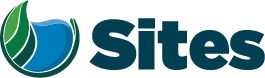 Our Core Values – Safety, Trust and Integrity, Respect for Local Communities, Environmental Stewardship, Shared Responsibility and Shared Benefits, Accountability and Transparency, Proactive Innovation, Diversity and Inclusivity
Our Commitment – To live up to these values in everything we doOur Core Values – Safety, Trust and Integrity, Respect for Local Communities, Environmental Stewardship, Shared Responsibility and Shared Benefits, Accountability and Transparency, Proactive Innovation, Diversity and Inclusivity
Our Commitment – To live up to these values in everything we doOur Core Values – Safety, Trust and Integrity, Respect for Local Communities, Environmental Stewardship, Shared Responsibility and Shared Benefits, Accountability and Transparency, Proactive Innovation, Diversity and Inclusivity
Our Commitment – To live up to these values in everything we doOur Core Values – Safety, Trust and Integrity, Respect for Local Communities, Environmental Stewardship, Shared Responsibility and Shared Benefits, Accountability and Transparency, Proactive Innovation, Diversity and Inclusivity
Our Commitment – To live up to these values in everything we doOur Core Values – Safety, Trust and Integrity, Respect for Local Communities, Environmental Stewardship, Shared Responsibility and Shared Benefits, Accountability and Transparency, Proactive Innovation, Diversity and Inclusivity
Our Commitment – To live up to these values in everything we doOur Core Values – Safety, Trust and Integrity, Respect for Local Communities, Environmental Stewardship, Shared Responsibility and Shared Benefits, Accountability and Transparency, Proactive Innovation, Diversity and Inclusivity
Our Commitment – To live up to these values in everything we doOur Core Values – Safety, Trust and Integrity, Respect for Local Communities, Environmental Stewardship, Shared Responsibility and Shared Benefits, Accountability and Transparency, Proactive Innovation, Diversity and Inclusivity
Our Commitment – To live up to these values in everything we doOur Core Values – Safety, Trust and Integrity, Respect for Local Communities, Environmental Stewardship, Shared Responsibility and Shared Benefits, Accountability and Transparency, Proactive Innovation, Diversity and Inclusivity
Our Commitment – To live up to these values in everything we doMeeting Information:Meeting Information:Meeting Information:Meeting Information:Meeting Information:Meeting Information:Meeting Information:Meeting Information:Date:Location:TeamsTeamsTeamsTeamsStart Time:10:00 10:00 Finish Time:11:00 11:00 11:00 11:00 Purpose:Standing Coordination Meeting for Final EIR/EIS Preparation/ProcessStanding Coordination Meeting for Final EIR/EIS Preparation/ProcessStanding Coordination Meeting for Final EIR/EIS Preparation/ProcessStanding Coordination Meeting for Final EIR/EIS Preparation/ProcessStanding Coordination Meeting for Final EIR/EIS Preparation/ProcessStanding Coordination Meeting for Final EIR/EIS Preparation/ProcessStanding Coordination Meeting for Final EIR/EIS Preparation/ProcessMeeting Participants:Meeting Participants:Meeting Participants:Meeting Participants:Meeting Participants:Meeting Participants:Meeting Participants:Meeting Participants:David Brick, ReclamationMonique Briard, ICFAriel Cohen, HDRDavid Brick, ReclamationMonique Briard, ICFAriel Cohen, HDRMelissa Dekar, Reclamation Ali Forsythe, Sites AuthorityMelissa Harris, ICFMelissa Dekar, Reclamation Ali Forsythe, Sites AuthorityMelissa Harris, ICFMelissa Dekar, Reclamation Ali Forsythe, Sites AuthorityMelissa Harris, ICFAllison Jacobson, ReclamationLaurie Warner Herson, IntegrationVictoria Lake, ReclamationAllison Jacobson, ReclamationLaurie Warner Herson, IntegrationVictoria Lake, ReclamationAllison Jacobson, ReclamationLaurie Warner Herson, IntegrationVictoria Lake, ReclamationAgenda:Agenda:Agenda:Agenda:Agenda:Agenda:Agenda:Agenda:Discussion TopicDiscussion TopicDiscussion TopicDiscussion TopicDiscussion TopicDiscussion TopicTopic LeaderTime AllottedAuthority UpdateMoving to SeptemberMelissa H to update and share schedule at next weekly meeting, pull out “talking point dates” that Reclamation may needRequirement for 10 days before certification is calendar, but schedule assumes working daysAuthority UpdateMoving to SeptemberMelissa H to update and share schedule at next weekly meeting, pull out “talking point dates” that Reclamation may needRequirement for 10 days before certification is calendar, but schedule assumes working daysAuthority UpdateMoving to SeptemberMelissa H to update and share schedule at next weekly meeting, pull out “talking point dates” that Reclamation may needRequirement for 10 days before certification is calendar, but schedule assumes working daysAuthority UpdateMoving to SeptemberMelissa H to update and share schedule at next weekly meeting, pull out “talking point dates” that Reclamation may needRequirement for 10 days before certification is calendar, but schedule assumes working daysAuthority UpdateMoving to SeptemberMelissa H to update and share schedule at next weekly meeting, pull out “talking point dates” that Reclamation may needRequirement for 10 days before certification is calendar, but schedule assumes working daysAuthority UpdateMoving to SeptemberMelissa H to update and share schedule at next weekly meeting, pull out “talking point dates” that Reclamation may needRequirement for 10 days before certification is calendar, but schedule assumes working daysLaurie/Ali10 minEIR/EIS CoordinationStatus of the EIR/EIS RevisionsDelivery on track for June 23Laurie to confirm upload locationMelissa to update David and Allison tomorrow about what time on Friday files will be uploadedICF compiling change summary per Reclamation requestKick Off and Live Edit Meetings ScheduledChapter 6 (WQ)Kickoff Meeting: 6/26 10:00 -11:00*Live Edit Meeting: 6/29 1:30-3:00 Chapter 11 (Aquatic)Kickoff Meeting: 6/26 11:00 -12:00*Live Edit Meeting: 6/30 1:00-2:30 If Needed: Chapters 2 and 3 (PD and EA) Live Edit Meeting: 6/29 9:00-10:30If Needed: Chapters 21 and 28 (GHG and CC)Live Edit Meeting: 6/29 11:00-12:30*Meetings Ali plans to attendWrite up of tribal/cultural changes and potential revisions in the Final version (Authority/Integration)Ali to share added language about voluntary agreements and tribal/cultural with Reclamation, reclamation aim to approve that language by WednesdayUpdates on Availability of Reclamation Staff, SES and Solicitor for Reviews Schedule and process for Final EIR/EISEIR/EIS CoordinationStatus of the EIR/EIS RevisionsDelivery on track for June 23Laurie to confirm upload locationMelissa to update David and Allison tomorrow about what time on Friday files will be uploadedICF compiling change summary per Reclamation requestKick Off and Live Edit Meetings ScheduledChapter 6 (WQ)Kickoff Meeting: 6/26 10:00 -11:00*Live Edit Meeting: 6/29 1:30-3:00 Chapter 11 (Aquatic)Kickoff Meeting: 6/26 11:00 -12:00*Live Edit Meeting: 6/30 1:00-2:30 If Needed: Chapters 2 and 3 (PD and EA) Live Edit Meeting: 6/29 9:00-10:30If Needed: Chapters 21 and 28 (GHG and CC)Live Edit Meeting: 6/29 11:00-12:30*Meetings Ali plans to attendWrite up of tribal/cultural changes and potential revisions in the Final version (Authority/Integration)Ali to share added language about voluntary agreements and tribal/cultural with Reclamation, reclamation aim to approve that language by WednesdayUpdates on Availability of Reclamation Staff, SES and Solicitor for Reviews Schedule and process for Final EIR/EISEIR/EIS CoordinationStatus of the EIR/EIS RevisionsDelivery on track for June 23Laurie to confirm upload locationMelissa to update David and Allison tomorrow about what time on Friday files will be uploadedICF compiling change summary per Reclamation requestKick Off and Live Edit Meetings ScheduledChapter 6 (WQ)Kickoff Meeting: 6/26 10:00 -11:00*Live Edit Meeting: 6/29 1:30-3:00 Chapter 11 (Aquatic)Kickoff Meeting: 6/26 11:00 -12:00*Live Edit Meeting: 6/30 1:00-2:30 If Needed: Chapters 2 and 3 (PD and EA) Live Edit Meeting: 6/29 9:00-10:30If Needed: Chapters 21 and 28 (GHG and CC)Live Edit Meeting: 6/29 11:00-12:30*Meetings Ali plans to attendWrite up of tribal/cultural changes and potential revisions in the Final version (Authority/Integration)Ali to share added language about voluntary agreements and tribal/cultural with Reclamation, reclamation aim to approve that language by WednesdayUpdates on Availability of Reclamation Staff, SES and Solicitor for Reviews Schedule and process for Final EIR/EISEIR/EIS CoordinationStatus of the EIR/EIS RevisionsDelivery on track for June 23Laurie to confirm upload locationMelissa to update David and Allison tomorrow about what time on Friday files will be uploadedICF compiling change summary per Reclamation requestKick Off and Live Edit Meetings ScheduledChapter 6 (WQ)Kickoff Meeting: 6/26 10:00 -11:00*Live Edit Meeting: 6/29 1:30-3:00 Chapter 11 (Aquatic)Kickoff Meeting: 6/26 11:00 -12:00*Live Edit Meeting: 6/30 1:00-2:30 If Needed: Chapters 2 and 3 (PD and EA) Live Edit Meeting: 6/29 9:00-10:30If Needed: Chapters 21 and 28 (GHG and CC)Live Edit Meeting: 6/29 11:00-12:30*Meetings Ali plans to attendWrite up of tribal/cultural changes and potential revisions in the Final version (Authority/Integration)Ali to share added language about voluntary agreements and tribal/cultural with Reclamation, reclamation aim to approve that language by WednesdayUpdates on Availability of Reclamation Staff, SES and Solicitor for Reviews Schedule and process for Final EIR/EISEIR/EIS CoordinationStatus of the EIR/EIS RevisionsDelivery on track for June 23Laurie to confirm upload locationMelissa to update David and Allison tomorrow about what time on Friday files will be uploadedICF compiling change summary per Reclamation requestKick Off and Live Edit Meetings ScheduledChapter 6 (WQ)Kickoff Meeting: 6/26 10:00 -11:00*Live Edit Meeting: 6/29 1:30-3:00 Chapter 11 (Aquatic)Kickoff Meeting: 6/26 11:00 -12:00*Live Edit Meeting: 6/30 1:00-2:30 If Needed: Chapters 2 and 3 (PD and EA) Live Edit Meeting: 6/29 9:00-10:30If Needed: Chapters 21 and 28 (GHG and CC)Live Edit Meeting: 6/29 11:00-12:30*Meetings Ali plans to attendWrite up of tribal/cultural changes and potential revisions in the Final version (Authority/Integration)Ali to share added language about voluntary agreements and tribal/cultural with Reclamation, reclamation aim to approve that language by WednesdayUpdates on Availability of Reclamation Staff, SES and Solicitor for Reviews Schedule and process for Final EIR/EISEIR/EIS CoordinationStatus of the EIR/EIS RevisionsDelivery on track for June 23Laurie to confirm upload locationMelissa to update David and Allison tomorrow about what time on Friday files will be uploadedICF compiling change summary per Reclamation requestKick Off and Live Edit Meetings ScheduledChapter 6 (WQ)Kickoff Meeting: 6/26 10:00 -11:00*Live Edit Meeting: 6/29 1:30-3:00 Chapter 11 (Aquatic)Kickoff Meeting: 6/26 11:00 -12:00*Live Edit Meeting: 6/30 1:00-2:30 If Needed: Chapters 2 and 3 (PD and EA) Live Edit Meeting: 6/29 9:00-10:30If Needed: Chapters 21 and 28 (GHG and CC)Live Edit Meeting: 6/29 11:00-12:30*Meetings Ali plans to attendWrite up of tribal/cultural changes and potential revisions in the Final version (Authority/Integration)Ali to share added language about voluntary agreements and tribal/cultural with Reclamation, reclamation aim to approve that language by WednesdayUpdates on Availability of Reclamation Staff, SES and Solicitor for Reviews Schedule and process for Final EIR/EISMelissa H30 minCAR UpdateNo updateCAR UpdateNo updateCAR UpdateNo updateCAR UpdateNo updateCAR UpdateNo updateCAR UpdateNo updateMelissa D/David10 minAction ItemsAction ItemsAction ItemsAction ItemsAction ItemsAction ItemsAll5 min